`                                                    ΠΡΟΣΚΛΗΣΗ                28ης  ΕΙΔΙΚΗΣ  ΤΑΚΤΙΚΗΣ   (ΜΕΙΚΤΗΣ )   ΣΥΝΕΔΡΙΑΣΗΣ ΔΗΜΟΤΙΚΟΥ ΣΥΜΒΟΥΛΙΟΥ                                       ΔΗΜΟΥ ΑΡΓΟΣΤΟΛΙΟΥ Παρακαλείσθε, λαμβανομένων υπόψη  των οριζόμενων στην  υπ΄ αριθμ. ΔΙα/ΓΠ. οικ. 52666/27-08-2021 ΦΕΚ Β 3958 ) Κοινή Υπουργική Απόφαση   όπως προσέλθετε στην 28η Ειδική Τακτική  Συνεδρίαση του Δημοτικού Συμβουλίου, η οποία θα πραγματοποιηθεί  στο χώρο του   Θεάτρου  « ΚΕΦΑΛΟΣ» (αίθουσα Αντίοχου Ευαγγελάτου) την  Δευτέρα 29 Νοεμβρίου   2021  και ώρα   17:00  λαμβανομένου υπόψη τις εκδοθείσες υγειονομικές διατάξεις σύμφωνα με την αριθ ΔΙΔΑΔ/Φ.69/180/οικ. 17530 ( ΑΔΑ : ΩΚΦΥ46ΜΤΛ6Ι2Ε) 13/09/21 και την αριθ 642 / 69471  24/09/21 με (ΑΔΑ: 65ΒΓ46ΜΤΛ6-Ο0Ε)   εγκυκλίους  του Υπουργείου Εσωτερικών  προκειμένου να συζητηθεί    το παρακάτω θέμα της  ημερήσιας διάταξης:Σχετικά με  επιλογή Συμπαραστάτη του Δημότη & της Επιχείρησης σύμφωνα με την Προκήρυξη  με (ΑΔΑ:  Ω8456ΜΓΤΤ-85Ψ  ) .      Εισήγηση : Πρόεδρος  Δημοτικού Συμβουλίου Ανδρόνικος –Νικόλας Βαλλιανάτος .                                                                                                                                                              Ο ΠΡΟΕΔΡΟΣ                                                               ΑΝΔΡΟΝΙΚΟΣ –ΝΙΚΟΛΑΣ ΒΑΛΛΙΑΝΑΤΟΣ              Πίνακας  αποδεκτών Βουλευτή Κεφ/νιάς-Ιθάκης  Καππάτο Παναγή,Αντιπεριφερειάρχη Π.Ε. Κεφ/νιάς  Τραυλό Σταύρο,Γενικό Γραμματέα Δήμου Αργοστολίου Νικόλαο Φραντζή Περιφερειακούς Συμβούλους Π.Ε Κεφ/νιάς,Δ/νση Οικονομικών ΥπηρεσιώνΔ/νση Τεχνικών ΥπηρεσιώνΝομική Υπηρεσίας        5. Προέδρους Ν.Π.Ι.Δ. Δήμου Αργοστολίου,6. Προέδρους Ν.Π.Δ.Δ. Δήμου Αργοστολίου,        7. Προέδρους Κοινοτήτων  Δήμου Αργοστολίου,. Τοπικά Μ.Μ.Ε.. Σύλλογο Δημοτικών ΥπαλλήλωνΑΝΑΡΤΗΣΗ ΠΡΟΣΚΛΗΣΗΣ :Ιστοσελίδα Δήμου,Πίνακα Ανακοινώσεων Δήμου.ΕΛΛΗΝΙΚΗ ΔΗΜΟΚΡΑΤΙΑ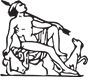 ΔΗΜΟΣ  ΑΡΓΟΣΤΟΛΙΟΥΓΡΑΦΕΙΟ ΔΗΜΟΤΙΚΟΥ ΣΥΜΒΟΥΛΙΟΥ Πληρ.: Σταματ. Τσιμάρα Ταχ. Δ/νση : Πλατεία Βαλλιάνου28100 ΑΡΓΟΣΤΟΛΙΤΗΛ: 2671360 158dimsimkef@gmail.com                                                                       Αργοστόλι:    19 /  11   /2021                             Αριθ. Πρωτ:  22264.ΕΛΛΗΝΙΚΗ ΔΗΜΟΚΡΑΤΙΑΔΗΜΟΣ  ΑΡΓΟΣΤΟΛΙΟΥΓΡΑΦΕΙΟ ΔΗΜΟΤΙΚΟΥ ΣΥΜΒΟΥΛΙΟΥ Πληρ.: Σταματ. Τσιμάρα Ταχ. Δ/νση : Πλατεία Βαλλιάνου28100 ΑΡΓΟΣΤΟΛΙΤΗΛ: 2671360 158dimsimkef@gmail.com                                                                 ΠΡΟΣ:     -  Τακτικά μέλη του Δημοτικού      Συμβουλίου Δήμου Αργοστολίου   Πρόεδροι Κοινοτήτων              Κοινοποίηση     Δήμαρχο Αργοστολίου   κ.  Θεόφιλο Μιχαλάτο